Ты несовершеннолетний, но, как любой гражданин, ты имеешь права и обязанности и несёшь юридическую ответственность за свои поступки перед государством и другими людьми!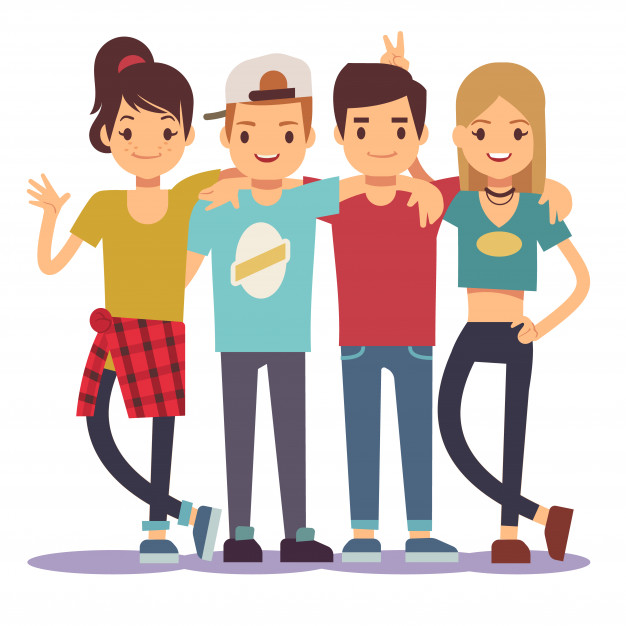 Комиссия по делам несовершеннолетних и защите их прав в муниципальном образовании «город Десногорск» Смоленской области2020 г.Перечень учреждений, работающих с подростками и молодежью в плане организации их досуга:МБУ ФОК «Десна»  г. Десногорск , 2 мкр., строение 8тел. 8 (48 153) 3-39-93МБУ ДО «Детско-юношеская спортивная школа» г. Десногорск , 2 мкр.МБУ  ДО «Десногорская детская художественная школа» г. Десногорск , 4 мкр.тел. 8 (48 153) 7-46-11МБУ ДО «Десногорская детская музыкальная школа имени М.И. Глинки»г. Десногорск , 4 мкр.  тел. 8 (48 153) 7-08-12МБУ «Центр культуры и молодежной политики» г. Десногорска (коллективы художественной самодеятельности и любительских объединений)г. Десногорск , 1 мкр., строение 5А/1МБУ «Центр культуры и молодежной политики» г. Десногорска (военно- патриотические клубы, муниципальный волонтерский штаб)г. Десногорск ,6 мкр.Виды ответственности:Уголовная ответственность наступает, по общему правилу, с 16 лет. Но за многие деяния, которые явно являются тяжкими преступлениями с 14 лет. Например, с 14 лет наступает уголовная ответственность за убийство, умышленное причинение тяжкого или средней тяжести вреда здоровью (в том числе, например, в драке), изнасилование, кражу, грабёж, вымогательство, заведомо ложное сообщение об акте терроризма, угон транспортного средства, хулиганство при отягчающих обстоятельствах, хищение либо вымогательство наркотических средств и другие. Нужно иметь в виду, что совершение преступления в составе группы (то есть, несколькими людьми) является отягчающим обстоятельством и влечёт более строгое наказание.Административная ответственность наступает с 16 лет. Примерами административных правонарушений являются: пропаганда наркотических средств, занятие проституцией, мелкое хулиганство, нарушение правил дорожного движения (в том числе, безбилетный проезд), неисполнение требований судебного пристава, появление в состоянии опьянения в общественных местах и т.д. Однако если ты распиваешь спиртные напитки (включая пиво) или появляешься в состоянии опьянения в общественном месте, и при этом тебе нет 16 лет, административную ответственность будут нести твои родители. При этом не имеет значения, каким способом было достигнуто состояние опьянения: употребления вина, пива, либо медицинских препаратов и иных веществ. Лица, предлагающие тебе спиртные напитки или иные одурманивающие вещества, также подлежат административной ответственности.Гражданско-правовая ответственность это имущественное (как правило, денежное) возмещение вреда пострадавшему лицу.Даже если ты причинил вред чьему-то здоровью или оскорбил чью-то честь и достоинство, компенсировать вред нужно будет в виде определённой денежной суммы.Если тебе нет 14 лет, гражданскую ответственность за причиненный тобой вред будут нести твои родители или опекуны.Если тебе от 14 до 18 лет ты сам должен будешь возместить ущерб своим имуществом или заработком, а если у тебя его нет или его недостаточно возмещать опять же будут твои родители.Дисциплинарная ответственность, она может к тебе применяться, только если ты уже работаешь по трудовому договору. Наступает она за нарушение трудовой дисциплины (опоздание, невыполнение своих обязанностей и т.д.) существуют только три формы дисциплинарной ответственности: замечание, выговор, увольнение. Не может наступать дисциплинарная ответственность в виде удержаний из заработной платы или в иных формах. Однако если ты причинишь вред имуществу работодателя, может наступить материальная ответственность в форме возмещения ущерба.Поведение положительного молодого человека:- соблюдение норм законодательства строгое соблюдение и исполнение конституции и законов, а также изданных в соответствии с ними иных правовых актов всеми органами государственной власти, органами местного самоуправления, должностными лицами, гражданами и их объединениями.- ведение здорового образа жизни образ жизни человека, направленный на сохранение здоровья, отказ от вредных привычек, профилактику болезней и укрепление человеческого организма в целом.- чистота речи это отсутствие неприемлемых, не соответствующих нормам нравственности элементов в языке.- культура поведения совокупность форм повседневного поведения человека  в труде, в быту, в общении ровесниками и людьми старшего возраста, в которых находят внешнее выражение моральные и эстетические нормы.- организованная занятость в свободное от обучения время это время, проведенное с пользой для себя и общества. Общение с друзьями, занятия спортивно-оздоровительной, развлекательной, интеллектуально-познавательной, общественно-активной деятельностью.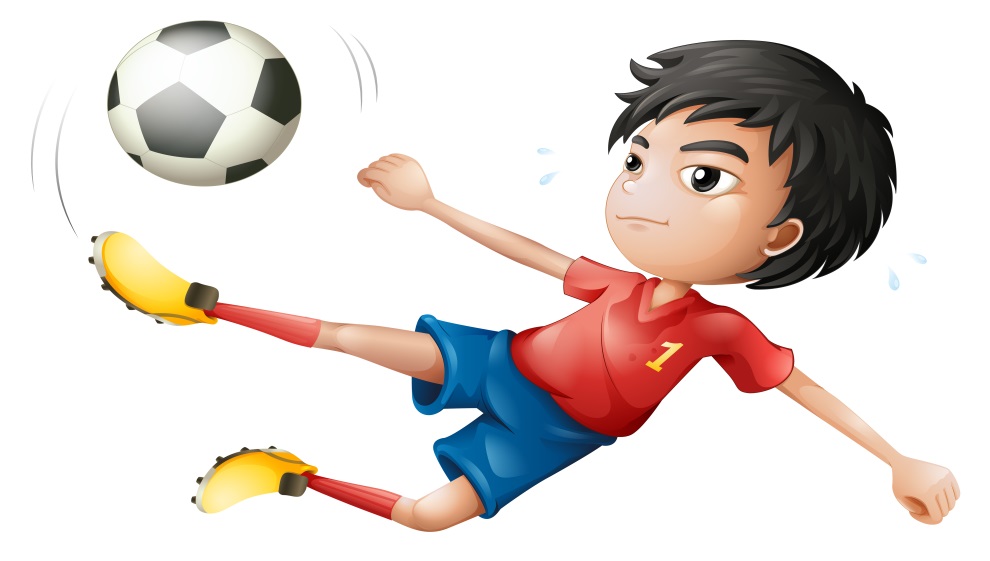 